EWANGELIADla Dzieci10.10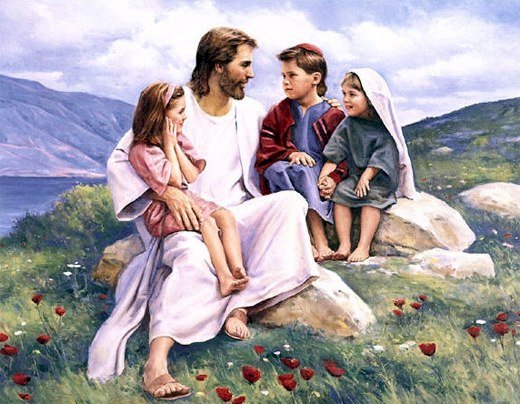 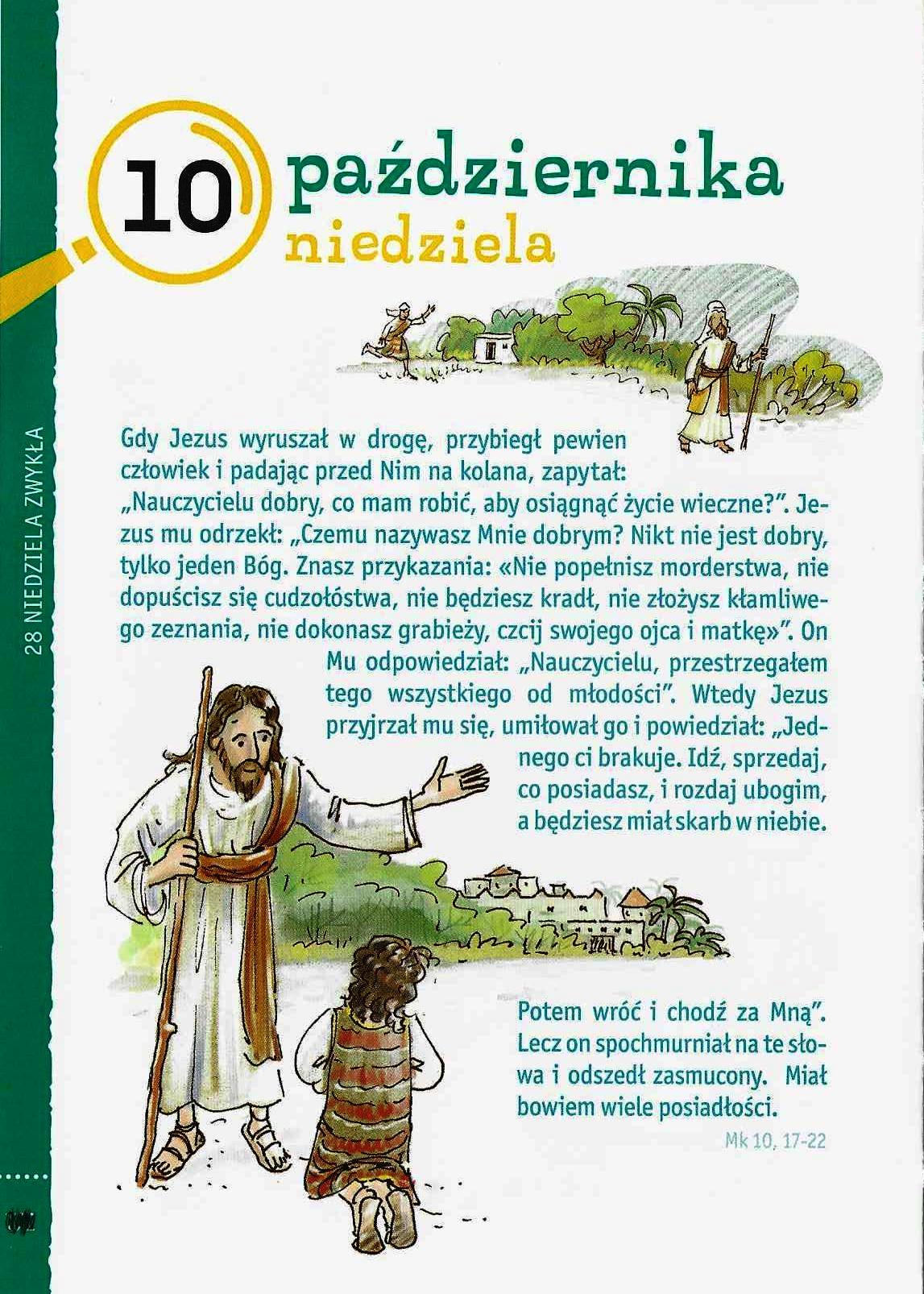 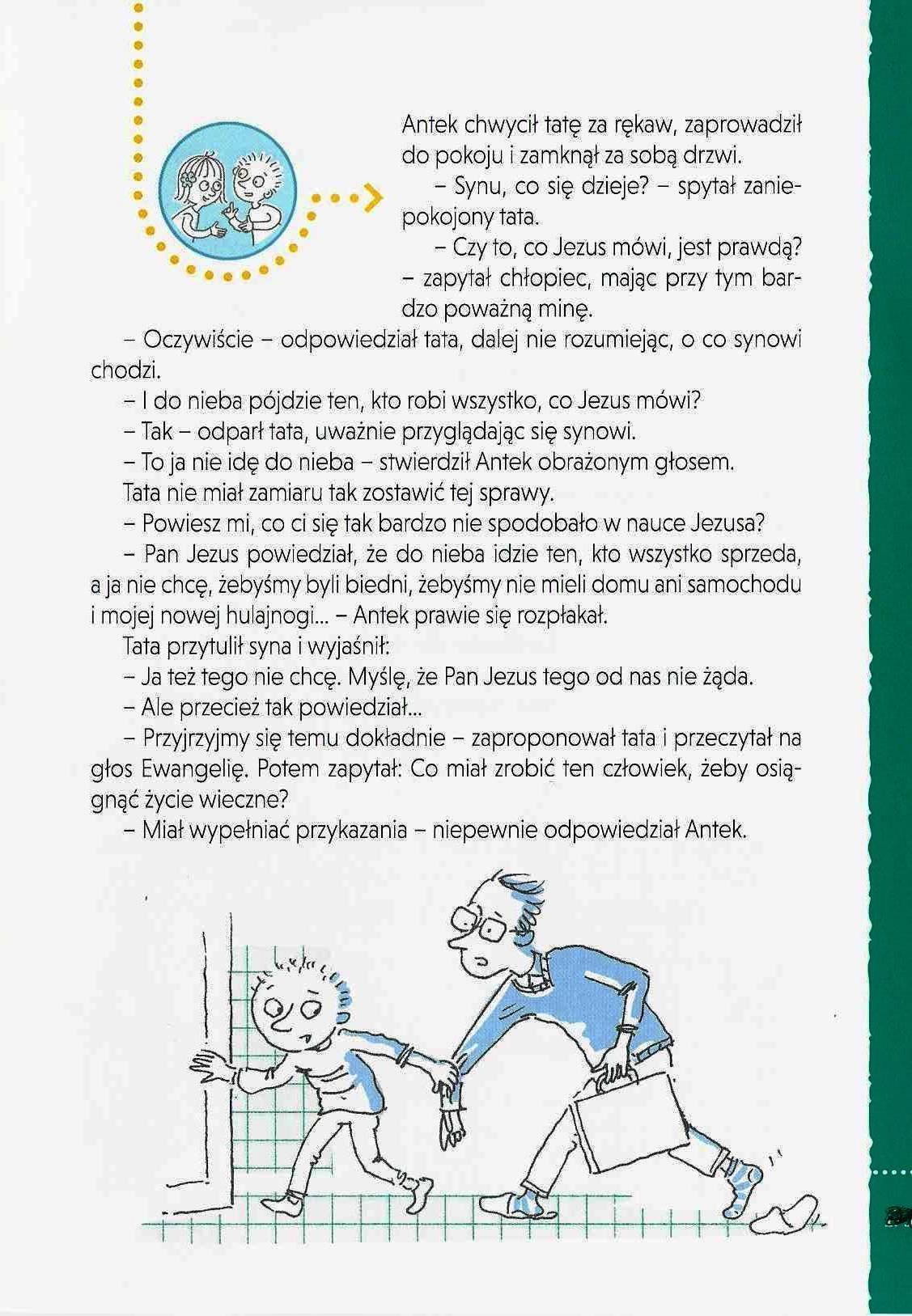 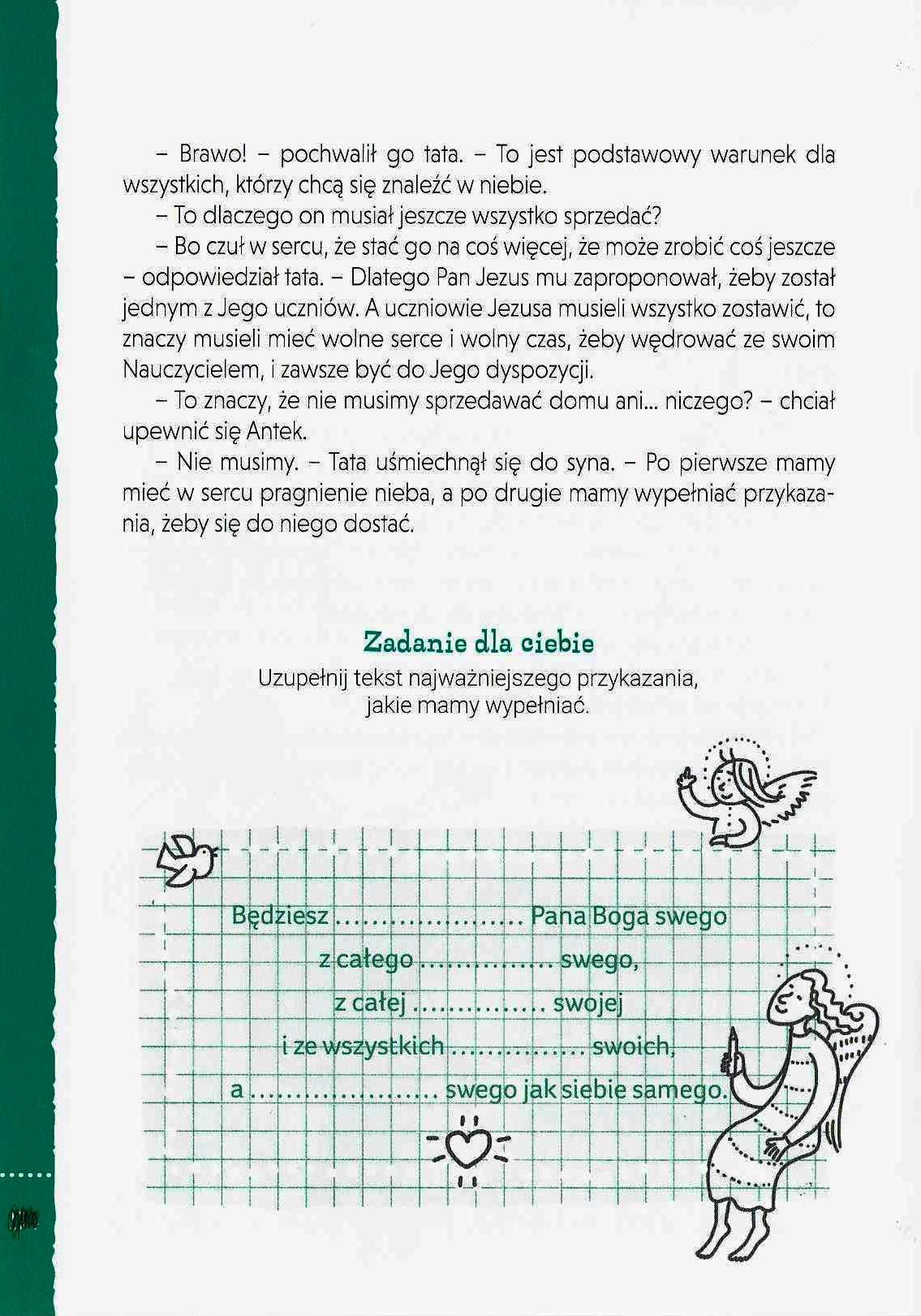 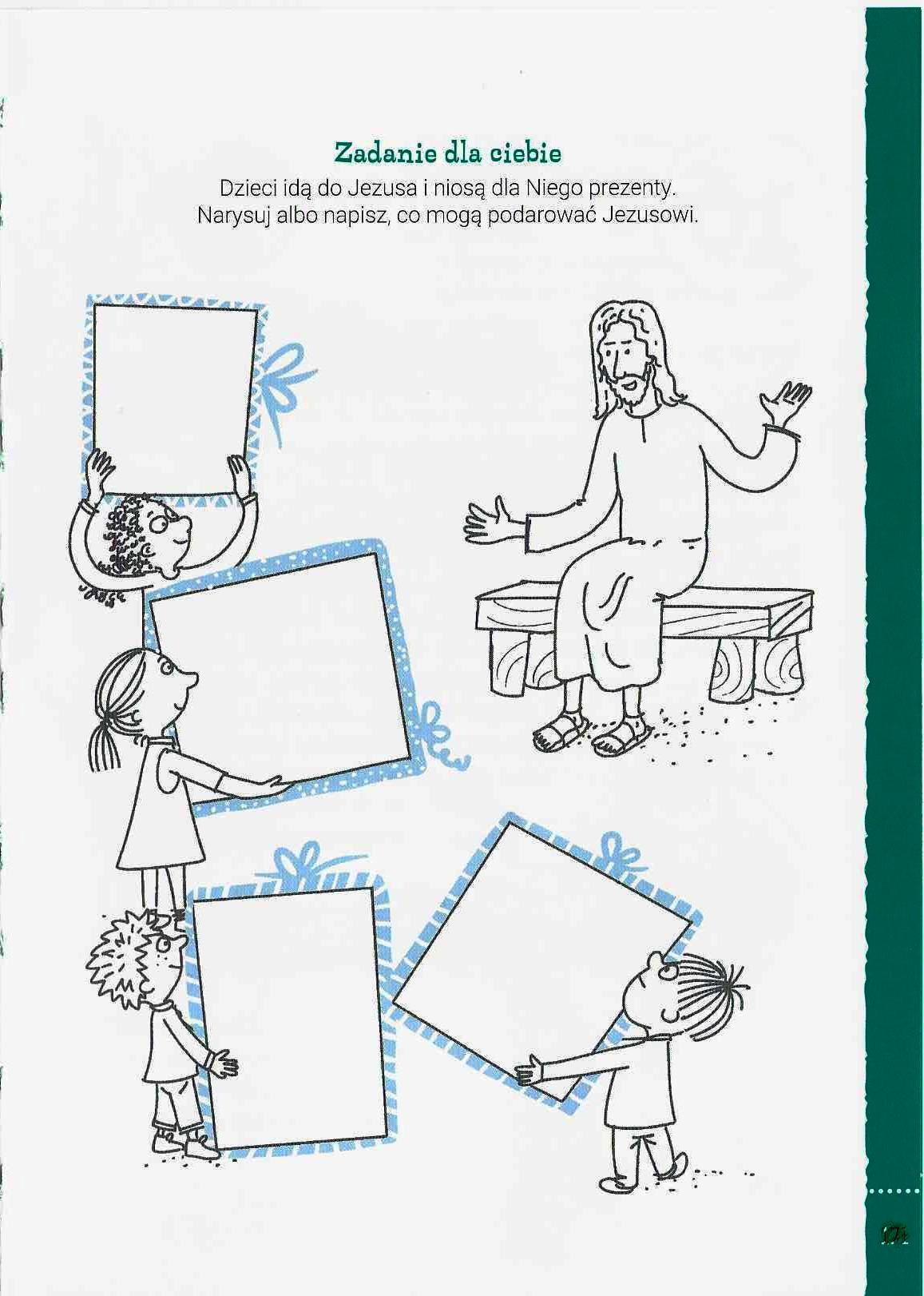 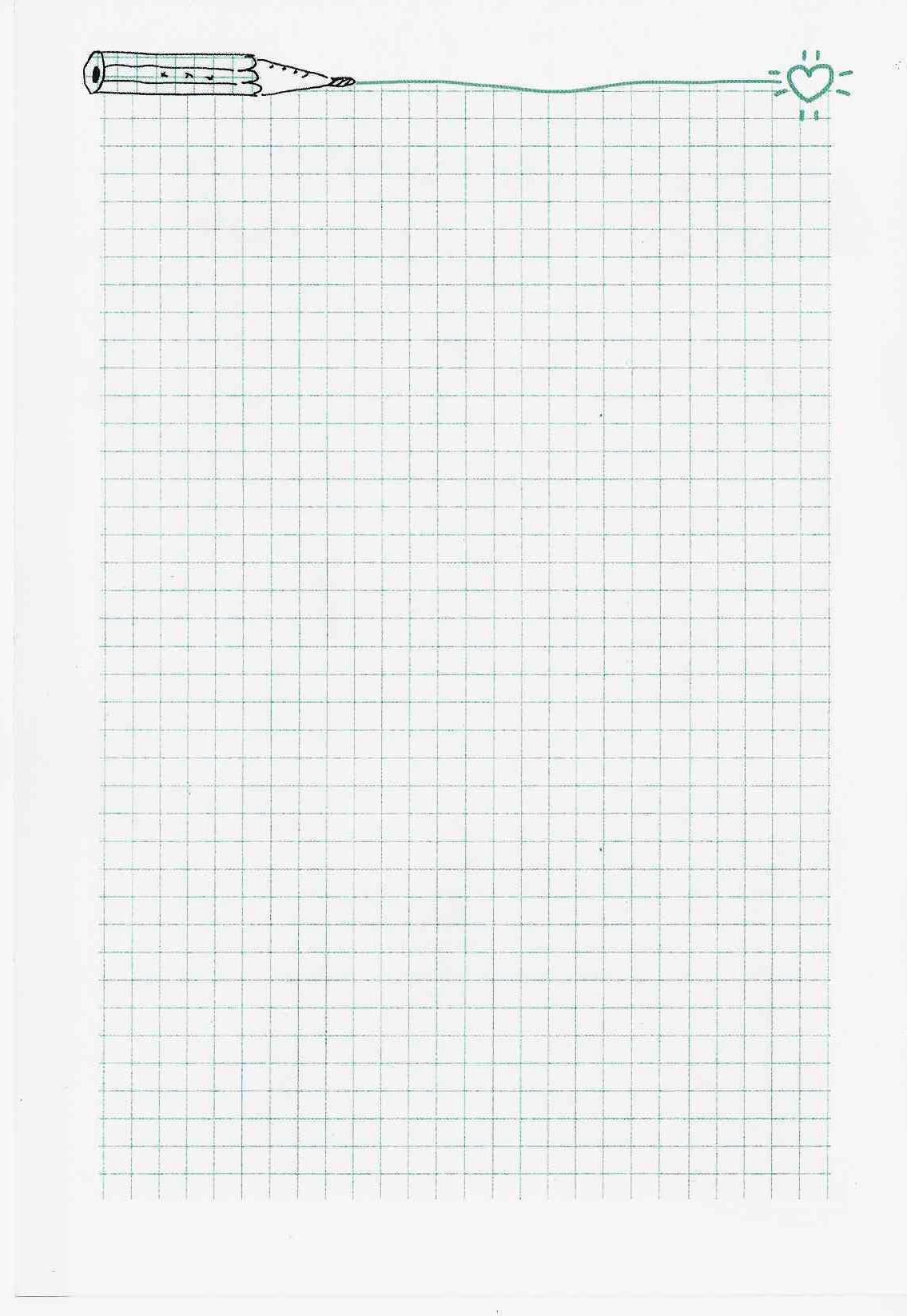 